МУНИЦИПАЛЬНОЕ АВТОНОМНОЕ ДОШКОЛЬНОЕ ОБРАЗОВАТЕЛЬНОЕ УЧРЕЖДЕНИЕНОВОУРАЛЬСКОГО ГОРОДСКОГО ОКРУГА 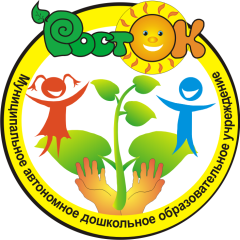 – детский сад общеразвивающего вида «Росток»(МАДОУ детский сад «Росток»)624130, Свердловская область, г.Новоуральск, ул. Победы, д.28Бтел.(fax) 3-39-45, тел. 3-08-50, 3-37-77e-mail: madou.rostok@mail.ru   www/http://rostok-nu.tvoysadik.ruИНН/КПП 6682003348/668201001обособленное структурное подразделение детский сад № 48 «Радуга»Описание условий для получения детьми-инвалидами качественного образования (доступная среда)В 2019 г детский сад № 48 «Радуга» - обособленное структурное подразделение МАДОУ Новоуральского городского округа – детский сад общеразвивающего вида «Росток» включен в государственную программу Российской Федерации «Доступная среда», стал участником реализации мероприятий по созданию условий для получения детьми-инвалидами качественного образования.Проведена адаптация условий детского сада через реконструкцию и капитальный ремонт территории и отдельного помещения 1-го этажа с целью обеспечения условий доступности объекта, предоставляемых услуг и оказания при этом необходимой помощи инвалидам и иным маломобильным гражданам. При входе в здание выстроен пандус с соблюдением норм безопасности и соотношения требуемых размеров, с обеспечением возможности 2-х входов и выходов из здания для инвалидов и других групп населения с ограниченными возможностями. На всех путях передвижения, начиная с улицы, выложены тактильные плитки контрастного цвета с использованием выпуклостей на поверхности. Также на путях передвижения использована контрастная маркировка дверных проемов. При входе в здание установлены тактильные пиктограммы и мнемосхемы, помогающие ориентировке в пространстве. На путях передвижения установлены широкие двойные поручни.Для оказания услуг по квалифицированной коррекции недостатков в физическом и (или) психическом развитии детей с различной степенью нарушения имеется кабинет учителя-логопеда и кабинет-игровая педагога-психолога с использованием современного оборудования: образовательная система «Эдуквест», развивающий коррекционный комплекс с видеобиоуправлением, интерактивный комплекс «интерактивная песочница - умный стол «Домик», световой стол для песочной терапии, сухой бассейн, опора для сидения для детей с патологией различной степени тяжести, в том числе с ДЦП, игровой набор «Говорюша». Организовано пространство изостудии с целью обеспечения развития творческого потенциала воспитанников и создания условий для самореализации.С учетом потребностей инвалидов и других маломобильных групп оборудован отдельный санузел. Имеется приемная с расширенными дверными проемами и современной гардеробной. Физическое развитие детей и занятия физической культурой сотрудников осуществляются с использованием спортивного зала, площадью 54 кв. м, реконструированной в 2019 г открытой спортивной площадки, а также игрового спортивного оборудования в группах и на прогулочных участках в соответствии с расписанием непрерывной образовательной двигательной деятельности и годовым календарным учебным графиком.В физкультурном зале, на спортивной площадке и территории детского сада функционирует следующее оборудование: - шведская стенка, 3 секции, деревянная;- детский спортивный комплекс «Чемпион-М», в составе которого лестница - 1 шт., кольца - 2 шт., трапеция – 1 шт., канат – 1 шт.;- бум детский гимнастический «Гимнаст» - 1 шт.;- элемент для лазания «Лиана» средняя – 1 шт.;- шведская стенка «Малыш» - 1 шт.;- баскетбольная стойка «Малыш» - 1 шт.;- брусья детские М1 – 1 пара;- стойка для растяжки волейбольной сетки – 2 шт. металлические;- спортивный комплекс-стенка – 2шт, металлический;- спортивный комплекс прямоугольный – 2шт, металлические;Для организации отдыха, досуга и культурных мероприятий в детском саду используется музыкальный зал площадью 75,1 кв.м., оснащенный пианино, синтезатором, музыкальным центром, стереосистемой.Таким образом, в детском саду созданы условия для получения детьми-инвалидами и детьми с особыми образовательными потребностями качественного дошкольного образования.